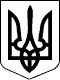 БЕРЕГІВСЬКА РАЙОННА ДЕРЖАВНА АДМІНІСТРАЦІЯЗАКАРПАТСЬКОЇ ОБЛАСТІР О З П О Р Я Д Ж Е Н Н Я_18.08.2021___                              Берегове                          №__221________Про нагородження Почесною грамотоюголови районної державної адміністраціїВідповідно до статей 6 і 39 Закону України „Про місцеві державні адміністрації”:Нагородити Почесною грамотою голови райдержадміністрації за високі особисті досягнення,  відданість своїй справі та з нагоди 30-ї річниці Незалежності України:Голова державної адміністрації                                                   Ігор ВАНТЮХАГІЯ Василя Омеляновичадиректора державного підприємства „Виноградівське лісове господарство”директора державного підприємства „Виноградівське лісове господарство”БАРНУ Ростислава Ігоровичапідполковника, начальника відділу прикордонної служби „Вилок“підполковника, начальника відділу прикордонної служби „Вилок“БУБРЯКА Йосипа Павловичамедичного директора комунального некомерційного підприємства „Берегівська центральна районна лікарня імені Бертолона Ліннера Берегівської районної ради Закарпатської області”медичного директора комунального некомерційного підприємства „Берегівська центральна районна лікарня імені Бертолона Ліннера Берегівської районної ради Закарпатської області”  ВИСОКОЇ Наталію Йосипівнукеруючу справами (секретар виконавчого комітету) Вилоцької селищної ради Берегівського району Закарпатської областікеруючу справами (секретар виконавчого комітету) Вилоцької селищної ради Берегівського району Закарпатської областіВІЗАВЕР Магдалину Павлівнузаступника головного лікаря з медичного обслуговування населення району комунального некомерційного підприємства „Берегівський центр первинної медико-санітарної допомоги”заступника головного лікаря з медичного обслуговування населення району комунального некомерційного підприємства „Берегівський центр первинної медико-санітарної допомоги”ДЕРЦЕНІ Маріанну Іванівнуначальника загального відділу апарату Берегівської районної державної адміністрації Закарпатської областіначальника загального відділу апарату Берегівської районної державної адміністрації Закарпатської областіКАЛІНОВУ Мирославу Михайлівнуголовного спеціаліста по роботі з персоналом відділу управління персоналом та організаційної роботи апарату Берегівської районної державної адміністрації Закарпатської областіголовного спеціаліста по роботі з персоналом відділу управління персоналом та організаційної роботи апарату Берегівської районної державної адміністрації Закарпатської областіКЕНИЙЗА Володимира Михайловичадиректора Берегівського ліцею „ПЛАТАН” Берегівської міської радидиректора Берегівського ліцею „ПЛАТАН” Берегівської міської радиКОРМОША Віталія Івановичазаступника головного лікаря з медичного обслуговування населення району комунального некомерційного підприємства „виноградівський центр первинної медико-санітарної допомоги”заступника головного лікаря з медичного обслуговування населення району комунального некомерційного підприємства „виноградівський центр первинної медико-санітарної допомоги”КОПТЯЄВУ–РАТКОВСЬКУ Андрею Степанівнусекретаря Вилоцької селищної ради Берегівського району Закарпатської областісекретаря Вилоцької селищної ради Берегівського району Закарпатської областіЛОВГУ Надію Василівнузаступника Берегівського міського головизаступника Берегівського міського головиМАРГІТИЧ Аіду Сабирівнуначальника відділу економіки та агропромислового розвитку Берегівської районної державної адміністрації начальника відділу економіки та агропромислового розвитку Берегівської районної державної адміністрації МАТІЯ Віталія Омеляновичапершого заступника голови Берегівської районної державної адміністрації Закарпатської областіпершого заступника голови Берегівської районної державної адміністрації Закарпатської областіМЕЛЬНИК Марію Василівнуначальника архівного відділу Берегівської районної державної адміністрації Закарпатської областіначальника архівного відділу Берегівської районної державної адміністрації Закарпатської областіМУСКУ Марію Степанівнуначальника відділу інформаційної діяльності та комунікацій з громадськістю Берегівської районної державної адміністрації Закарпатської областіначальника відділу інформаційної діяльності та комунікацій з громадськістю Берегівської районної державної адміністрації Закарпатської областіНОФЕНКА Олександра Івановичазавідувача сектору мобілізаційної роботи апарату Берегівської районної державної адміністрації Закарпатської областізавідувача сектору мобілізаційної роботи апарату Берегівської районної державної адміністрації Закарпатської областіПІРУСА Євгена Федоровичазаступника директора з медичної частини комунального некомерційного підприємства „Виноградівська  районна лікарня” Виноградівської міської ради Закарпатської областізаступника директора з медичної частини комунального некомерційного підприємства „Виноградівська  районна лікарня” Виноградівської міської ради Закарпатської областіСВОРЕНЬ Людмилу Григорівнукерівника громадської організації „Виноградівський спортивний клуб „НОКАУТ”керівника громадської організації „Виноградівський спортивний клуб „НОКАУТ”СІГЕТІЙ Ганну Іванівнудиректора Олешницької мистецької школи Виноградівської міської радидиректора Олешницької мистецької школи Виноградівської міської радиСТАСЮК Альону Михайлівнудиректора Широківської мистецької школи Виноградівської міської радидиректора Широківської мистецької школи Виноградівської міської радиТЕРЛЕЦЬКУ Нелі Вікторівнукерівника апарату Берегівської районної державної адміністрації керівника апарату Берегівської районної державної адміністрації ТОВТА Валентина Валентиновичаначальника відділу забезпечення взаємодії з органами місцевого самоврядування Берегівської районної державної адміністрації Закарпатської областіначальника відділу забезпечення взаємодії з органами місцевого самоврядування Берегівської районної державної адміністрації Закарпатської областіТУРАНІ Ярославу Тіборівнув. о. начальника відділу з питань освіти Берегівської районної державної адміністрації в. о. начальника відділу з питань освіти Берегівської районної державної адміністрації ЧАБРУН Галину Василівну т.в.о начальника відділу освіти, молоді та спорту Виноградівської міської радит.в.о начальника відділу освіти, молоді та спорту Виноградівської міської радиЧЕГІЛЬ Надію Василівнуголову правління громадської організації „Спортивний клуб „ЗЕВС XXI”голову правління громадської організації „Спортивний клуб „ЗЕВС XXI”ЧЕРНЯНЧУК Ярославу Степанівнуначальника фінансового відділу Вилоцької селищної ради Берегівського району начальника фінансового відділу Вилоцької селищної ради Берегівського району ШОЙНОГО Богдана Андрійовичадиректора державного підприємства „Берегівське лісове господарство”директора державного підприємства „Берегівське лісове господарство”